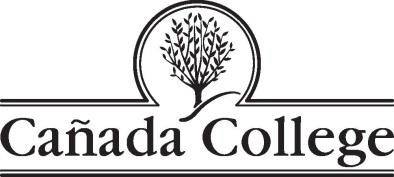 PBC Strategic Enrollment Management Committee MEETING AGENDAWednesday, April 24, 2019Building 8 - Room 119NEW TIME:  10:00 – 11:00 a.m.Agenda ItemDiscussion LeadTime AllottedInternational StudentsKathy KohutInternational Student Program Director45Campus-wide Outreach and Community PlanCañada’s Local Area Recruitment Group will lead an effort to align campus-wide outreach (and communications).Myra Arellano and Marisol Quevedo15ADJOURN